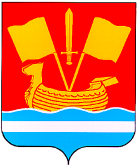 АДМИНИСТРАЦИЯ КИРОВСКОГО МУНИЦИПАЛЬНОГО РАЙОНА ЛЕНИНГРАДСКОЙ ОБЛАСТИот   30 марта 2017 года   №  603П О С Т А Н О В Л Е Н И ЕОб утверждении Административного регламента предоставления администрацией  Кировскогомуниципального района Ленинградской области муниципальной услуги  «Отнесение земель или земельных участков в составе таких  земель к определенной категории»Во исполнение решения заседания комиссии по повышению качества и доступности предоставления государственных и  муниципальных услуг в Ленинградской области от 16.12.2015г., на основании утвержденного Правительством Ленинградской области типового Административного регламента предоставления муниципальной услуги «Отнесение земель или земельных участков в составе таких земель к определенной категории»:1. Утвердить Административный регламент предоставления администрацией Кировского муниципального района Ленинградской области муниципальной услуги «Отнесение земель или земельных участков в составе таких земель к определенной категории»,  согласно приложению.2. Постановление вступает в силу после официального опубликования.Глава администрации                                                                        А.П. Витько                                                                                                               УТВЕРЖДЕН                                                       	                                           	постановлением администрации                                                                                       		    Кировского муниципального                                                                                            	         района Ленинградской области		                                                                             от 30 марта 2017 года №603                                                                                                  (приложение)АДМИНИСТРАТИВНЫЙ  РЕГЛАМЕНТ по предоставлению муниципальной услуги«Отнесение земель или земельных участков в составе таких земель к определенной категории»I. Общие положенияНаименование муниципальной услуги: «Отнесение земель или земельных участков в составе таких земель к определенной категории» (далее - муниципальная услуга).Наименование органа местного самоуправления, организации,исполняющего муниципальную услугу, и его структурныхподразделений, ответственных за предоставлениемуниципальной услуги1.2. Предоставление муниципальной услуги осуществляется администрацией Кировского муниципального района Ленинградской области (далее –  Администрация) с участием  структурных подразделений (далее– подразделения).1.3. Ответственные  за предоставление муниципальной услуги:- управление землеустройства и землепользования;- отдел делопроизводства.Информация о местах нахождения и графике работы органовместного самоуправления, организаций, исполняющихмуниципальную услугу, их структурных подразделений,ответственных за предоставление муниципальной услуги,справочных телефонах и адресах электронной почты данныхструктурных подразделений, в том числе номеретелефона-автоинформатора1.4. Места нахождения, справочные телефоны, адреса электронной почты, график работы, часы приема корреспонденции Администрации и справочные телефоны Администрации для получения информации, связанной с предоставлением муниципальной услуги приведены в приложении 1 к настоящему Административному регламенту.Информация о местах нахождения и графике работы, справочных телефонах и адресах электронной почты многофункциональных центров предоставления государственных и муниципальных услуг (МФЦ)1.5. Муниципальная услуга может быть предоставлена при обращении в многофункциональный центр предоставления государственных и муниципальных услуг (далее – МФЦ). Заявители представляют документы путем личной подачи документов. Информация о местах нахождения и графике работы, справочных телефонах и адресах электронной почты МФЦ приведена в приложении 2.Адрес портала государственных и муниципальных услуг(функций) Ленинградской области, адреса официальных сайтов органовместного самоуправления, организаций, предоставляющихуслугу, а также органов исполнительной власти (органовместного самоуправления, организаций), участвующихв предоставлении государственной услуги (за исключениеморганизаций, оказывающих услуги, являющиеся необходимымии обязательными для предоставления муниципальной услуги),в сети Интернет, содержащих информациюо муниципальной услуге1.6. Муниципальная услуга может быть предоставлена в электронном виде через функционал электронной приёмной на Портале государственных и муниципальных услуг (функций) Ленинградской области (далее – ПГУ ЛО). Предоставление муниципальной услуги в электронной форме и информирование о ходе и результате предоставления муниципальной услуги через ПГУ ЛО осуществляется с момента технической реализации муниципальной услуги на ПГУ ЛО.1.7. Адрес портала государственных и муниципальных услуг (функций) Ленинградской области и официальных сайтов органов исполнительной власти Ленинградской области в сети Интернет.Электронный адрес Портала государственных и муниципальных услуг (функций) Ленинградской области (далее – ПГУ ЛО): http://gu.lenobl.ru/.Электронный адрес Единого портала государственных и муниципальных услуг (функций) в сети Интернет (далее - ЕПГУ):  http://www.gosuslugi.ru/.Электронный адрес официального сайта Администрации Ленинградской области http://www.lenobl.ru/.Электронный адрес официального сайта администрации Кировского муниципального района Ленинградской области: http://www.kirovsk-reg.ru/. Порядок получения заинтересованными лицами информациипо вопросам исполнения муниципальной услуги, сведенийо ходе предоставления муниципальной услуги, в том числес использованием портала государственных  и муниципальныхуслуг (функций) Ленинградской области1.8. Информирование о порядке предоставления муниципальной услуги осуществляется при личном контакте специалистов с заявителями, с использованием почты, средств телефонной связи, электронной почты и размещается на портале.Информация о порядке предоставления муниципальной услуги предоставляется:- по телефону специалистами Управления   землеустройства и землепользования  (далее – УЗиЗ) отдела по работе с юридическими и физическими лицами (непосредственно в день обращения заинтересованных лиц);- на Интернет - сайте МО: http://kirovsk-reg.ru/;- на Портале государственных и муниципальных услуг (функций) Ленинградской области: http://www.gu.lenobl.ru;- на портале Федеральной государственной информационной системы «Единый портал государственных и муниципальных услуг (функций)»: http://www.gosuslugi.ru/;- при обращении в МФЦ.Письменные обращения заинтересованных лиц, поступившие почтовой корреспонденцией, по адресу:187342, Россия, Ленинградская область, Кировский район, город Кировск, ул.Новая, дом 1, а также в электронном виде на электронный адрес Администрации  рассматриваются подразделениями в порядке ч. 1 ст. 12 Федерального закона от 02.05.2006 № 59 «О порядке рассмотрения обращений граждан Российской Федерации» в течение 30 дней со дня регистрации письменного обращения и даты получения электронного документа.Описание заявителей и(или) ихпредставителей, имеющих право в соответствиис законодательством Российской Федерации,Ленинградской области взаимодействовать с соответствующимиорганами  исполнительной власти (органами местногосамоуправления, организациями) при предоставлениимуниципальной услуги1.9. Муниципальная услуга «Отнесение земель или земельных участков в составе таких земель к определенной категории» предоставляется гражданам, индивидуальным предпринимателям и юридическим лицам, в случаях предусмотренных федеральным законодательством, а также их уполномоченным представителям.  II. Стандарт предоставления муниципальной услугиНаименование муниципальной услуги2.1. Муниципальная услуга: «Отнесение земель или земельных участков в составе таких земель к определенной категории».Наименование органа местного самоуправления, непосредственнопредоставляющего муниципальную услугу2.2. Предоставление муниципальной услуги осуществляется  Администрацией.2.3. Администрация  не вправе требовать от заявителя:- осуществления действий, в том числе согласований, необходимых для получения муниципальной услуги и связанных с обращением в иные государственные органы, органы местного самоуправления, организации;- представления документов и информации или осуществления действий, представление или осуществление которых не предусмотрено настоящим Административным регламентом;- представления документов и информации, которые в соответствии с нормативными правовыми актами Российской Федерации, и иными нормативными правовыми актами находятся в распоряжении государственных органов, органов местного самоуправления и (или) подведомственных государственным органам и органам местного самоуправления организаций, участвующих в предоставлении муниципальной услуги.Результат предоставления муниципальной услуги2.4. Результатом предоставления муниципальной услуги является:- постановление Администрации  об отнесении земель или земельных участков в составе таких земель к определенной категории;-  уведомление об отказе в отнесении   земель   или   земельных    участков  в составе таких  земель к определенной категории;- уведомление об отказе в рассмотрении заявления об отнесении земель или земельных участков в составе таких земель к определенной категории;Срок предоставления муниципальной услуги2.5. Срок предоставления муниципальной услуги не может превышать 30 календарных дней с даты поступления запроса заявителя о предоставлении муниципальной услуги.Перечень нормативных правовых актов, регулирующихотношения, возникающие в связи с предоставлениеммуниципальной услуги2.6. Нормативные правовые акты, регулирующие предоставление муниципальной услуги:- Конституция Российской Федерации от 12.12.93 (текст опубликован в "Российской газете" от 25.12.93 № 237, текст с изменениями опубликован в "Собрании законодательства Российской Федерации" от 05.01.2009 № 1, ст. 1, от 05.01.2009 № 1, ст. 2, в "Российской газете" от 07.02.2014 № 27, от 23.07.2014     № 163);- Земельный кодекс Российской Федерации от 25.10.2001 № 136-ФЗ (первоначальный текст документа опубликован в "Российской газете" от 30.10.2001 № 211 - 212, текст с изменениями опубликован в "Российской газете" от 01.07.2003 № 126, от 01.07.2004 № 138, от 07.10.2004 № 220, в "Парламентской газете" от 20.04.2006 № 61, в "Собрании законодательства Российской Федерации" от 03.01.2005 № 1 (ч. I), ст. 17, в "Российской газете" от 30.12.2004     № 290, от 11.03.2005 № 48, от 28.07.2005 № 163, от 27.07.2005 № 162, от 31.12.2005 № 297, в "Российской газете" 08.06.2006 № 121, в "Собрании законодательства Российской Федерации" от 03.07.2006 № 27, ст. 2881, в "Российской газете" от 29.07.2006 № 165, от 18.10.2006 № 233, от 08.12.2006         № 277, в "Парламентской газете" от 21.12.2006  №214 - 215, в, "Российской газете" от 10.01.2007 № 1, в "Парламентской газете" от 18.05.2007 № 66, от 22.06.2007 № 84, в "Собрании законодательства Российской Федерации" от 30.07.2007 № 31, ст. 4009, в "Парламентской газете" от 14.11.2007 № 156 - 157, от 22.05.2008 № 34 - 35, в "Российской газете" от 16.05.2008 № 104, от 25.07.2008 № 158, в "Парламентской газете" от 31.12.2008N90, от 17.03.2009 №14, в "Собрание законодательства Российской Федерации" от 20.07.2009 № 29, ст. 3582, от 20.07.2009 № 29, ст. 3601, от 28.12.2009 № 52 (ч. I), ст. 6416, от 28.12.2009 № 52 (ч. I), ст. 6441, в "Российской газете" от 26.07.2010 № 163, от 31.12.2010 №297, от 25.03.2011 № 63, от 08.04.2011 № 75, от 17.06.2011 №129, от 04.07.2011 № 142, от 15.07.2011 № 153, в "Собрании законодательства Российской Федерации" от 25.07.2011  № 30 (ч. I), ст. 4562, от 25.07.2011  № 30 (ч. I), ст. 4563, от 25.07.2011 №30 (ч. I), ст. 4590, от 25.07.2011 № 30 (ч. I), ст. 4594, в "Российской газете" от 26.07.2011 № 161, в "Парламентской газете" от 25.11.2011 №51, на официальном интернет-портале правовой информации http://www.pravo.gov.ru 01.12.2011, 06.12.2011, 09.12.2001, 14.12.2011, в "Российской газете" от 14.12.2011 № 281, от 16.12.2011 № 284, в "Парламентской газете" от 06.03.2013 № 8, на официальном интернет-портале правовой информации http://www.pravo.gov.ru 08.04.2013, 07.06.2013, 08.07.2013, 24.07.2013, 30.12.2013, в "Российской газете" от 30.12.2013 №295, от 27.06.2014 №142, от23.07.2014  №163, от 25.07.2014 № 166, от 24.10.2014  № 244, от 31.12.2014 № 299);-  Федеральный закон от 21.07.1997  №122-ФЗ «О государственной регистрации прав на недвижимое имущество и сделок с ним»;- Федеральный закон от 25.10.2001 № 137-ФЗ "О введении в действие Земельного кодекса Российской Федерации" (первоначальный текст документа опубликован в "Собрании законодательства Российской Федерации" от 29.10.2001 № 44, ст. 4148, текст с изменениями опубликован в "Российской газете" от 01.07.2003  № 126, от 10.07.2003  № 135, от 16.12.2003  № 252, от 30.12.2004         № 290, от 22.06.2005 № 132, от 29.12.2005 № 294, от 31.12.2005 № 297, в "Парламентской газете" от 20.04.2006 № 61, от 13.07.2006  №114, от 21.12.2006    № 214 - 215, от 08.02.2007 № 20, в "Российской газете" от 31.07.2007 № 164, от 27.11.2007  №265, от 05.12.2007  № 272, от 25.07.2008  № 158, от 31.12.2008           № 267, от 13.05.2009 № 84, от 15.05.2009 № 87, в "Собрании законодательства Российской Федерации" от 20.07.2009  № 29, ст. 3582, от 28.12.2009 № 52 (ч. I), ст. 6418, от 28.12.2009  № 52 (ч. I), ст. 6427, от 26.07.2010 № 30, ст. 3999, от 03.01.2011 № 1 ст. 47, от 28.03.2011 № 13, ст. 1688, в "Российской газете" от 15.07.2011  № 153, от 22.07.2011  № 159, от 07.12.2011  №275, от 16.12.2011          № 284, от11.01.2013  № 3, от 11.06.2013  № 124, от 25.07.2013  № 161, от 27.06.2014  №142, от 31.12.2014  № 299);- Федеральный закон от 21.12.2004 №172-ФЗ «О переводе земель или земельных участков из одной категории в другую»;- Федеральный закон от 02.05.2006 № 59-ФЗ "О порядке рассмотрения обращений граждан в Российской Федерации";-  Федеральный закон от 27.07.2006 № 152-ФЗ «О персональных данных»;-  Федеральный закон от 24.07.2007 № 221-ФЗ "О государственном кадастре недвижимости";- Федеральный закон от 27.07.2010 № 210-ФЗ "Об организации предоставления государственных и муниципальных услуг" (текст опубликован в "Российской газете" от 30.07.2010 № 168, текст с изменениями опубликован в "Российской газете" от 08.04.2011  № 75, от 30.06.2011  № 139, от 04.07.2011        № 142, от 15.07.2011 № 153, от 21.07.2011 № 157, на официальном интернет-портале правовой информации http://www.pravo.gov.ru 05.12.2011, в "Российской газете" от 30.07.2012 № 172, на официальном интернет-портале правовой информации http://www.pravo.gov.ru 08.04.2013, 03.07.2013, 08.07.2013, 24.07.2013, 23.12.2013, 30.12.2013, 24.06.2014, 22.07.2014);- Федеральный  закон  от 06.04.2011  № 63-ФЗ «Об электронной подписи»;- Федеральный закон от 01.12.2014 № 419-ФЗ "О внесении изменений в отдельные законодательные акты Российской Федерации по вопросам социальной защиты инвалидов в связи с ратификацией Конвенции о правах инвалидов";- Федеральный закон  от 13.07.2016г.  №218-ФЗ «О государственной регистрации недвижимости»;-  Постановление Правительства Российской Федерации от 16.05.2011 №373 "О разработке и утверждении административных регламентов исполнения государственных функций и административных регламентов предоставления государственных услуг" (текст опубликован в "Собрании законодательства Российской Федерации" от 30.05.2011 № 22, ст. 3169, текст с изменениями опубликован в "Российской газете" от 26.08.2011 № 189, в "Собрании законодательства Российской Федерации" от 09.07.2012 №28, ст. 3908, в "Российской газете" от 31.08.2012 № 200, в "Собрании законодательства Российской Федерации" от 03.09.2012  № 36, ст. 4903, от 10.12.2012  № 50 (часть 6), ст. 7070, от 24.12.2012 № 52, ст. 7507, на официальном интернет-портале правовой информации http://www.pravo.gov.ru 28.01.2014, в "Собрании законодательства Российской Федерации" от 03.02.2014  №, ст. 506);- Постановление Правительства Ленинградской области от 30.09.2011        №310 «Об утверждении плана-графика перехода на предоставление государственных и муниципальных услуг в электронной форме органами исполнительной власти Ленинградской области и органами местного самоуправления Ленинградской области, а также учреждениями Ленинградской области и муниципальными учреждениями"; - Приказ Минэкономразвития России от 12.01.2015 № 1 "Об утверждении перечня документов, подтверждающих право заявителя на приобретение земельного участка без проведения торгов" (Зарегистрировано в Минюсте России 27.02.2015 № 36258);- Приказ Министерства связи и массовых коммуникаций Российской Федерации от 13.04.2012  № 107 "Об утверждении Положения о федеральной государственной информационной системе "Единая система идентификации и аутентификации в инфраструктуре, обеспечивающей информационно-технологическое взаимодействие информационных систем, используемых для предоставления государственных и муниципальных услуг в электронной форме";- Областной закон Ленинградской области от 22.06.2005 № 51-оз  "О переводе земель или земельных участков из одной категории в другую в Ленинградской области";- Областной закон Ленинградской области от 28.12.2015 № 141-оз "О наделении органов местного самоуправления отдельными полномочиями в области земельных отношений, отнесенными к полномочиям органов государственной власти Ленинградской области";- нормативные правовые акты Администрации.Исчерпывающий перечень документов, необходимыхв соответствии с законодательными или иныминормативно-правовыми актами для предоставлениямуниципальной услуги, подлежащих представлениюзаявителем2.7. Перечень документов, необходимых для предоставления муниципальной услуги:2.7.1. Для отнесения земель или земельных участков в составе таких земель к определенной категории заявитель представляет заявление об отнесении земель или земельных участков в составе таких земель к определенной категории по форме согласно приложению № 3 к административному регламенту.2.7.2.К заявлению об отнесении земель или земельных участков в составе таких земель к определенной категории (далее - заявление) прикладываются следующие документы:а) копии правоустанавливающих и (или) правоудостоверяющих документов на земельный участок, заверенные в порядке, установленном законодательством Российской Федерации, если сведения о таких документах отсутствуют в Едином государственном реестре прав на недвижимое имущество и сделок с ним;б) копии документов, удостоверяющих личность заявителя - физического лица (с предъявлением оригинала документа);в) копии документов, удостоверяющих права (полномочия) юридического лица;г) копии документов, удостоверяющих права (полномочия) индивидуального предпринимателя;д) копии документов, удостоверяющих права (полномочия) представителя физического или юридического лица, если с заявлением обращается представитель заявителя (с предъявлением оригинала документа);2.7.3.В состав документов, необходимых для принятия решения об отнесении земель или земельных участков в составе таких земель к землям сельскохозяйственного назначения, включаются документы, указанные в 2.7.2 административного регламента, а также копии документов, удостоверяющих личность правообладателя земельного участка - физического лица.2.7.4. В заявлении указывается:а)   кадастровый номер земельного участка;б) категория земель, к которой предполагается отнести землю или земельный участок;в) обоснование отнесения земли или земельного участка к определенной категории;г) сведения о правах на землю или земельный участок.2.8. В случае предоставления заявителем документов, предусмотренных частью 6 статьи 7  Федерального закона от 27.07.2010 № 210-ФЗ «Об организации предоставления государственных и муниципальных услуг», их бесплатное копирование и сканирование осуществляется работниками МФЦ, после чего оригиналы возвращаются заявителю, копии иных документов предоставляются заявителем самостоятельно.Исчерпывающий перечень документов, необходимыхв соответствии с нормативными правовыми актамидля предоставления муниципальной услуги, которыенаходятся в распоряжении государственных органов,органов местного самоуправления и иных органов2.9. Перечень документов, необходимых для предоставления муниципальной услуги и которые находятся в распоряжении государственных органов и иных органов и подведомственных им организаций, участвующих в предоставлении муниципальных услуг:2.9.1. выписка из Единого государственного реестра индивидуальных предпринимателей - в отношении индивидуальных предпринимателей;2.9.2. выписка из Единого государственного реестра юридических лиц - в отношении юридических лиц;2.9.3. выписка из государственного реестра муниципальных образований - в отношении муниципальных образований;2.9.4. выписка из Единого государственного реестра недвижимости об основных характеристиках и зарегистрированных правах на объект недвижимости (на  земельный участок);2.9.5. выписка из Единого государственного реестра недвижимости об основных характеристиках и зарегистрированных правах на объект недвижимости  (на объект недвижимости при наличии объекта недвижимости на земельном участке);2.9.6. выкопировка и выписка из Правил землепользования и застройки на испрашиваемый земельный участок.2.9.7. заключение государственной экологической экспертизы в случае, если ее проведение предусмотрено федеральными законами.2.10. Заявитель вправе по собственной инициативе представить документы, указанные в п. 2.9 настоящего Административного регламента.Способы подачи документов, необходимых для предоставлениямуниципальной услуги2.11. Заявители направляют документы в Администрацию почтой либо лично подают в Администрацию, также заявители могут подать документы, при наличии вступившего в силу соглашения о взаимодействии - посредством МФЦ, с момента технической реализации  муниципальной услуги на ПГУ ЛО - через ПГУ ЛО.Основания для отказа в приеме заявления  для предоставления муниципальной услуги2.12. Оснований для отказа в приеме заявления для предоставления муниципальной услуги не имеется.Заявитель вправе отозвать свое заявление на любой стадии рассмотрения, согласования или подготовки документа, обратившись с соответствующим заявлением в орган принявший документы.Не может быть отказано заявителю в приеме дополнительных документов при наличии намерения их сдать.Исчерпывающий перечень оснований для отказа в  предоставлении муниципальной услуги и рассмотрении заявления2.13. Основания для отказа в предоставлении муниципальной услуги являются:1) наличие отрицательного заключения государственной экологической экспертизы в случае, если ее проведение предусмотрено федеральными законами;2) установление несоответствия испрашиваемого целевого назначения земель или земельных участков утвержденным документам территориального планирования и документации по планировке территории, землеустроительной документации.2.13.1. Основаниями для отказа в рассмотрении заявления и прилагаемых к нему документов являются:1) обращение за предоставлением муниципальной услуги ненадлежащего лица;2) в заявлении не указано наименование юридического лица, направившего заявление, и почтовый адрес, по которому должен быть направлен ответ;5) в заявлении содержатся нецензурные либо оскорбительные выражения, угрозы жизни, здоровью и имуществу должностного лица, а также членов его семьи;6) текст заявления не поддается прочтению.3) состав, форма или содержание прилагаемых к заявлению документов не соответствуют требованиям земельного законодательства.4) наличие в документах неоговоренных приписок и исправлений, серьезных повреждений, не позволяющих однозначно истолковать их содержание, кроме случаев, когда допущенные нарушения могут быть устранены органами и организациями, участвующими в процессе предоставления муниципальной услуги, в том числе:.Представленные документы не должны содержать подчисток, приписок, зачеркнутых слов и иных неоговоренных исправлений.2.13.2. Письменное решение об отказе в предоставлении муниципальной услуги (приложение 6) или об отказе в рассмотрении заявления (приложение  5)  подписывается заместителем главы  администрации  и  выдаются заявителю с указанием причин отказа.2.13.3. По требованию заявителя решение об отказе в предоставлении муниципальной услуги может предоставляться в электронной форме с использованием ПГУ ЛО, выдаваться лично в Администрации или МФЦ, а также направляться заказным почтовым отправлением с уведомлением о вручении.2.13.4. Основания для приостановления муниципальной услуги отсутствуют.Информация о возмездной (безвозмездной) основепредоставления муниципальной услуги2.14. Предоставление муниципальной услуги является бесплатным для заявителей.Максимальный срок ожидания в очереди при подаче заявленияо предоставлении муниципальной услуги и при получениирезультата предоставления муниципальной услуги2.15. Срок ожидания в очереди при подаче заявления о предоставлении муниципальной услуги – 15 минут.2.16. Срок ожидания в очереди при получении результата предоставления муниципальной услуги – 15 минут.2.17. Срок ожидания в очереди при подаче заявления о предоставлении муниципальной услуги в МФЦ – не более 15 минут, при получении результата – не более 15 минут.Срок регистрации заявления заявителя о предоставлениимуниципальной услуги2.18. Срок регистрации заявления об отнесении земель или земельных участков в составе таких земель к определенной категории Заявителя о предоставлении муниципальной услуги:- в случае личного обращения заявителя заявление регистрируется в день обращения;- в случае поступления документов по почте заявление регистрируется в течение трех дней со дня поступления.Требования к помещениям, в которых предоставляютсямуниципальные услуги, к залу ожидания, местамдля заполнения запросов о предоставлении муниципальнойуслуги, информационным стендам с образцами их заполненияи перечнем документов, необходимых для предоставлениякаждой муниципальной услуги2.19. Помещения, в которых предоставляется муниципальная услуга, зал ожидания должны иметь площади, предусмотренные санитарными нормами и требованиями к рабочим (офисным) помещениям, где оборудованы рабочие места с наличием персональных компьютеров, копировальной техники, иной оргтехники, мест для заполнения запросов о предоставлении муниципальной услуги, которые должны быть оборудованы стульями и столами, иметь писчие принадлежности (карандаши, авторучки, бумагу) для заполнения запросов о предоставлении муниципальной услуги.2.20. Информационные стенды должны располагаться в помещении Администрации и содержать следующую информацию:- перечень получателей муниципальной услуги;- реквизиты нормативных правовых актов, содержащих нормы, регулирующие предоставление муниципальной услуги, и их отдельные положения, в том числе настоящего Административного регламента;- образцы заполнения заявления о предоставлении муниципальной услуги;- основания отказа в предоставлении муниципальной услуги;- местонахождение, график работы, номера контактных телефонов, адрес электронной почты Администрации;- перечень документов, необходимых для предоставления муниципальной услуги;- информацию о порядке предоставления муниципальной услуги (блок-схема согласно приложению 4 к настоящему Административному регламенту);- адрес раздела Администрации на официальном портале, содержащего информацию о предоставлении муниципальной услуги, почтовый адрес и адрес электронной почты для приема заявлений.2.21. К показателям доступности и качества муниципальной услуги относятся:2.21.1. Своевременность предоставления муниципальной услуги (включая соблюдение сроков, предусмотренных настоящим Административным регламентом).2.21.2. Предоставление муниципальной услуги в соответствии со стандартом предоставления муниципальной услуги.2.21.3. Вежливое (корректное) обращение сотрудников Администрации  с заявителями.2.21.4. Обеспечение информирования (консультирования) заявителей по вопросам, предусмотренным   пунктом 2.22     настоящего Административного регламента.2.21.5. Наличие полной, актуальной и достоверной информации о порядке предоставления муниципальной услуги.2.21.6. Возможность досудебного (внесудебного) рассмотрения жалоб (претензий) в процессе получения муниципальной услуги.2.21.7. Наличие на территории, прилегающей к зданию, не менее 10 процентов мест (но не менее одного места) для парковки специальных автотранспортных средств инвалидов, которые не должны занимать иные транспортные средства. Инвалиды пользуются местами для парковки специальных транспортных средств бесплатно. На территории, прилегающей к зданию, в которых размещены МФЦ, располагается бесплатная парковка для автомобильного транспорта посетителей, в том числе предусматривающая места для специальных автотранспортных средств инвалидов.2.21.8. Помещения размещаются преимущественно на нижних, предпочтительнее на первых этажах здания, с предоставлением доступа в помещение инвалидам.2.21.9. Вход в здание (помещение) и выход из него оборудуются, информационными табличками (вывесками), содержащие информацию о режиме его работы.2.21.10. Помещения оборудованы пандусами, позволяющими обеспечить беспрепятственный доступ инвалидов, санитарно-техническими комнатами (доступными для инвалидов).2.21.11. При необходимости инвалиду предоставляется помощник из числа работников Администрации, МФЦ для преодоления барьеров, возникающих при предоставлении муниципальной услуги наравне с другими гражданами.2.21.12. Вход в помещение и места ожидания оборудованы кнопками, а также содержат информацию о контактных номерах телефонов для вызова работника, ответственного за сопровождение инвалида.2.21.13. Наличие визуальной, текстовой и мультимедийной информации о порядке предоставления муниципальных услуг, знаков, выполненных рельефно-точечным шрифтом Брайля.2.21.14. Оборудование мест повышенного удобства с дополнительным местом для собаки – поводыря и устройств для передвижения инвалида (костылей, ходунков).2.22. Перечень вопросов, по которым осуществляется консультирование, включая консультирование по справочным номерам телефонов, указанным в пункте 1.4 настоящего Административного регламента:- о реквизитах нормативных правовых актов, указанных в пункте 2.6 настоящего Административного регламента, регулирующих предоставление муниципальной услуги, и их отдельных положениях;- о реквизитах настоящего Административного регламента;- о сроках предоставления муниципальной услуги и осуществления административных процедур;- о месте размещения на официальном сайте Администрации справочных материалов по вопросам предоставления муниципальной услуги;- о входящих номерах, под которыми зарегистрирована в системе электронного документооборота администрации  письменная корреспонденция;- о принятом решении по конкретному заявлению;- о порядке представления документов;- о местонахождении, режиме работы, номерах контактных телефонов администрации.2.23. Иные требования, в том числе учитывающие особенности предоставления муниципальной услуги в многофункциональных центрах и особенности предоставления муниципальной услуги в электронном виде.Предоставление муниципальной услуги посредством МФЦ осуществляется в подразделениях государственного бюджетного учреждения Ленинградской области «Многофункциональный центр предоставления государственных и муниципальных услуг» (далее – ГБУ ЛО «МФЦ») при наличии вступившего в силу соглашения о взаимодействии между ГБУ ЛО «МФЦ» и администрацией.  Предоставление муниципальной услуги в иных МФЦ осуществляется при наличии вступившего в силу соглашения о взаимодействии между ГБУ ЛО «МФЦ» и иным МФЦ.2.23.1. К целевым показателям доступности и качества муниципальной услуги относятся:- количество документов, которые заявителю необходимо представить в целях получения муниципальной услуги;- минимальное количество непосредственных обращений заявителя в различные организации в целях получения муниципальной услуги.2.23.2. К непосредственным показателям доступности и качества муниципальной услуги относятся:возможность получения муниципальной услуги в МФЦ в соответствии с соглашением, заключенным между МФЦ и Администрацией, с момента вступления в силу соглашения о взаимодействии.2.24. Особенности предоставления муниципальной услуги в МФЦ:Предоставление муниципальной услуги в МФЦ осуществляется после вступления в силу соглашения о взаимодействии.2.24.1. МФЦ осуществляет:- взаимодействие с территориальными органами федеральных органов исполнительной власти, органами исполнительной власти Ленинградской области, органами местного самоуправления Ленинградской области и организациями, участвующими в предоставлении муниципальных услуг в рамках заключенных соглашений о взаимодействии;- информирование граждан и организаций по вопросам предоставления муниципальных услуг;- прием и выдачу документов, необходимых для предоставления муниципальных услуг либо являющихся результатом предоставления муниципальных услуг;- обработку персональных данных, связанных с предоставлением муниципальных услуг.2.24.2. В случае подачи документов в Администрацию посредством МФЦ специалист МФЦ, осуществляющий прием документов, представленных для получения муниципальной услуги, выполняет следующие действия:- определяет предмет обращения;- проводит проверку полномочий лица, подающего документы;- проводит проверку правильности заполнения запроса и соответствия представленных документов требованиям, указанным в пунктах 2.7, 2.9 настоящего Административного регламента;- осуществляет сканирование представленных документов, формирует электронное дело, все документы которого связываются единым уникальным идентификационным кодом, позволяющим установить принадлежность документов конкретному заявителю и виду обращения за муниципальной услугой;- заверяет электронное дело своей электронной подписью (далее – ЭП);- направляет копии документов и реестр документов в Администрацию:в электронном виде (в составе пакетов электронных дел) в течение 1 рабочего дня со дня обращения заявителя в МФЦ;на бумажных носителях (в случае необходимости обязательного представления оригиналов документов) – в течение 3 рабочих дней со дня обращения заявителя в МФЦ, посредством курьерской связи, с составлением описи передаваемых документов, с указанием даты, количества листов, фамилии, должности и подписанные уполномоченным специалистом МФЦ.2.24.3. При обнаружении несоответствия документов требованиям, указанным в пункте 2.7 настоящего Административного регламента, специалист МФЦ, осуществляющий прием документов, возвращает их заявителю для устранения выявленных недостатков.По окончании приема документов специалист МФЦ выдает заявителю расписку в приеме документов.При указании заявителем места получения ответа (результата предоставления муниципальной услуги) посредством МФЦ специалист отдела делопроизводства Администрации, по результатам рассмотрения представленных заявителем документов, направляет необходимые документы (справки, письма, решения и др.) в МФЦ для их последующей передачи заявителю:- в электронном виде в течение 1 рабочего (рабочих) дня (дней) со дня принятия решения о предоставлении (отказе в предоставлении) заявителю услуги;- на бумажном носителе – в срок не более 3 дней со дня принятия решения о предоставлении (отказе в предоставлении) заявителю услуги, но не позднее 2 дней до окончания срока предоставления муниципальной услуги.Специалист МФЦ, ответственный за выдачу документов, полученных от Администрации по результатам рассмотрения представленных заявителем документов, в день их получения от Администрации сообщает заявителю о принятом решении по телефону (с записью даты и времени телефонного звонка), а также о возможности получения документов в МФЦ, если иное не предусмотрено в разделе II Регламента.2.25. Особенности предоставления муниципальной услуги в электронном виде. Деятельность ЕПГУ и ПГУ ЛО по организации предоставления муниципальной услуги осуществляется в соответствии с Федеральным законом от 27.07.2010г.  №210-ФЗ «Об организации предоставления государственных или муниципальных услуг».Предоставление муниципальной услуги в электронной форме и информирование о ходе и результате предоставления муниципальной услуги через ПГУ ЛО и ЕПГУ осуществляется с момента технической реализации муниципальной услуги на ПГУ ЛО и ЕПГУ.2.25.1. Для получения муниципальной услуги через ПГУ ЛО заявителю необходимо предварительно пройти процесс регистрации в Единой системе идентификации и аутентификации (далее – ЕСИА). 2.25.2. Муниципальная услуга может быть получена через ПГУ ЛО следующими способами: с обязательной личной явкой на прием в Администрацию;без личной явки на прием в Администрацию.2.25.3.  Для получения муниципальной услуги без личной явки на приём в Администрацию заявителю необходимо предварительно оформить квалифицированную электрону подпись для заверения заявления и документов, поданных в электронном виде на ПГУ ЛО. 2.25.4. Для подачи заявления через ПГУ ЛО заявитель должен выполнить следующие действия:пройти идентификацию и аутентификацию в ЕСИА;в личном кабинете на ПГУ ЛО  заполнить в электронном виде заявление на оказание услуги;приложить к заявлению отсканированные образы документов либо электронные документы, необходимые для получения услуги;если заявитель выбрал способ оказания услуги без личной явки на прием в Администрацию – заверить заявление и прилагаемые к нему отсканированные документы либо электронные документы (далее – пакет электронных документов) полученной ранее квалифицированной ЭП;если заявитель выбрал способ оказания услуги с личной явкой на прием в Администрацию – заверение пакета электронных документов квалифицированной ЭП не требуется;направить пакет электронных документов в Администрацию посредством функционала ПГУ ЛО. 2.25.5. В результате направления пакета электронных документов посредством ПГУ ЛО автоматизированной информационной системой межведомственного электронного взаимодействия Ленинградской области (далее  - АИС «Межвед ЛО») производится автоматическая регистрация поступившего пакета электронных документов и присвоение пакету уникального номера дела. Номер дела доступен заявителю в личном кабинете ПГУ ЛО. 2.25.6. При предоставлении муниципальной услуги через ПГУ ЛО, в случае если заявитель подписывает заявление квалифицированной электронной подписью, специалист Администрации  выполняет следующие действия: регистрирует пакет документов, поступивший через ПГУ ЛО, и передает ответственному специалисту Администрации, наделенному в соответствии с должностным регламентом функциями по выполнению административной процедуры по приему заявлений и проверке документов, представленных для рассмотрения;после рассмотрения документов и утверждения решения о предоставлении муниципальной услуги (отказе в предоставлении) заполняет предусмотренные в АИС «Межвед ЛО» формы о принятом решении и переводит дело в архив АИС «Межвед ЛО»;уведомляет заявителя о принятом решении с помощью указанных в заявлении средств связи, затем направляет документ почтой либо выдает его при личном обращении заявителя.2.25.7. При предоставлении муниципальной услуги через ПГУ ЛО, в случае если заявитель не подписывает заявление квалифицированной ЭП, специалист   Администрации  выполняет следующие действия:регистрирует пакет документов, поступивший через ПГУ ЛО и передает ответственному специалисту Администрации,  наделенному в соответствии с должностными  функциями по выполнению административной процедуры по приему заявлений и проверке документов, представленных для рассмотрения;формирует через АИС «Межвед ЛО» приглашение на прием, которое должно содержать следующую информацию: адрес Администрации в который необходимо обратиться заявителю, дату и время приема, номер очереди, идентификационный номер приглашения и перечень документов, которые необходимо представить на приеме. В АИС «Межвед ЛО» дело переводит в статус «Заявитель приглашен на прием». В случае неявки заявителя на прием в назначенное время заявление и документы хранятся в АИС «Межвед ЛО» в течение 30 календарных дней, затем специалист  Администрации переводит документы в архив АИС «Межвед ЛО».В случае, если заявитель явился на прием  в указанное время, он обслуживается строго в это время. В случае, если заявитель явился позже, он обслуживается в порядке живой очереди. В любом из случаев специалист Администрации, ведущий прием, отмечает факт явки заявителя в АИС «Межвед ЛО», дело переводит в статус «Прием заявителя окончен».После рассмотрения документов и утверждения решения о предоставлении муниципальной услуги (отказе в предоставлении) заполняет предусмотренные в АИС «Межвед ЛО» формы о принятом решении и переводит дело в архив АИС «Межвед ЛО»;Специалист Администрации  уведомляет заявителя о принятом решении с помощью указанных в заявлении средств связи, затем направляет документ почтой либо выдает его при личном обращении заявителя.2.25.8. В случае поступления всех документов, указанных в пункте 2.7. настоящего Административного регламента, и отвечающих требованиям, указанным в пункте 2.12.  настоящего Административного регламента, в форме электронных документов (электронных образов документов), удостоверенных квалифицированной ЭП, днем обращения за предоставлением муниципальной услуги  считается дата регистрации приема документов на ПГУ ЛО. В случае, если направленные заявителем (уполномоченным лицом)  электронное заявление и документы не заверены квалифицированной ЭП, днем обращения за предоставлением муниципальной услуги считается дата личной явки заявителя в Администрацию с предоставлением документов, указанных в пункте 2.7. настоящего Административного регламента, и отвечающих требованиям, указанным в пункте 2.12. настоящего Административного регламента.III. Перечень услуг, которые являются необходимымии обязательными для предоставления муниципальной услуги3.1. Других услуг, которые являются необходимыми и обязательными для предоставления муниципальной услуги, законодательством Российской Федерации не предусмотрено.IV. Состав, последовательность и сроки выполненияадминистративных процедур, требования к порядкуих выполнения, в том числе особенности выполненияадминистративных процедур в электронной форме4.1. Организация предоставления муниципальной услуги включает в себя следующие административные процедуры:4.1.1. прием заявления  и  прилагаемых к нему документов;4.1.2. регистрация заявления  и прилагаемых к нему документов;4.1.3.обработка и предварительное рассмотрение заявления  и прилагаемых к нему документов;4.1.4. принятие решения о предоставлении (об отказе в предоставлении) муниципальной услуги;4.1.5. выдача (направление) документа, являющегося результатом предоставления муниципальной услуги.Блок-схема последовательности действий при предоставлении муниципальной услуги приводится в приложении № 4 к настоящему Административному регламенту.Принятие заявления4.2. Основанием для начала выполнения административной процедуры по приему заявления и прилагаемых к нему документов является поступление заявления и прилагаемых к нему документов в Администрацию:- посредством личного обращения заявителя;- посредством почтового отправления;- посредством МФЦ, ПГУ ЛО.4.3. Прием заявления  и прилагаемых к нему документов осуществляют специалисты отдела делопроизводства Администрации, ответственные за прием документов по муниципальной услуге,  или специалист  МФЦ.4.4. При поступлении заявления и прилагаемых к нему документов посредством личного обращения заявителя в Администрацию или МФЦ, специалист отдела делопроизводства Администрации, ответственный за прием документов по муниципальной услуге,  или МФЦ, осуществляет следующую последовательность действий:4.4.1. проверяет правильность оформления заявления и комплектность прилагаемых к нему документов на соответствие перечню документов, предусмотренных настоящим Административным регламентом;4.4.2. осуществляет сверку копий представленных документов с их оригиналами, в случае предоставления заявителем оригиналов документов изготавливает их копии;4.4.3. проверяет заявление и прилагаемые к нему документы на наличие подчисток, приписок, зачеркнутых слов и иных неоговоренных исправлений, серьезных повреждений, не позволяющих однозначно истолковать их содержание;4.4.4. осуществляет прием заявления и документов по описи, которая содержит полный перечень документов, представленных заявителем;4.4.5. вручает заявителю копию описи с отметкой о дате приема заявления и прилагаемых к нему документов.4.4.6. осуществляет прием заявления и документов по описи, которая содержит полный перечень документов, предоставленных заявителем;4.4.7. вручает заявителю копию описи с отметкой о дате приема заявления и прилагаемых к нему документов.4.5. Специалист МФЦ, ответственный за прием документов по муниципальной услуге, в дополнение к действиям, указанным в п. 4.4. Административного регламента, осуществляет действия, предусмотренные пунктом  2.24.Административного регламента. 4.6. При поступлении заявления и прилагаемых к нему документов в Администрацию  посредством почтового отправления специалист отдела делопроизводства Администрации, ответственный за прием документов по муниципальной услуге, осуществляет действия,  согласно пункту 4.4 Административного регламента.4.7. В случае поступления заявления и прилагаемых к нему документов (при наличии) в электронной форме с использованием ПГУ ЛО специалист   Администрации, ответственный за прием документов по муниципальной услуге, осуществляет следующую последовательность действий:1) просматривает электронные образы заявления и прилагаемых к нему документов;2) осуществляет контроль полученных электронных образов заявления и прилагаемых к нему документов на предмет целостности;3) фиксирует дату получения заявления и прилагаемых к нему документов;4) в случае, если заявление и прилагаемые к нему документы не заверены электронной подписью в соответствии с действующим законодательством, направляет заявителю через личный кабинет уведомление о необходимости представить заявление и прилагаемые к нему документы, подписанные электронной подписью, либо представить в отдел делопроизводства Администрации подлинники документов (копии, заверенные в установленном порядке), указанных в настоящем регламенте, в срок, не превышающий 5 календарных дней с даты получения заявления и прилагаемых к нему документов (при наличии) в электронной форме;5) в случае, если заявление и прилагаемые к нему документы подписаны электронной подписью в соответствии с действующим законодательством, направляет заявителю через личный кабинет уведомление о получении заявления и прилагаемых к нему документов.4.8. Максимальный срок выполнения административной процедуры по приему заявления и прилагаемых к нему документов не превышает 2 рабочих  дней, с даты поступления заявления и прилагаемых к нему документов в отдел делопроизводства Администрации.4.9. Результатом исполнения административной процедуры по приему заявления и прилагаемых к нему документов является передача заявления и прилагаемых к нему документов специалисту Администрации, ответственному за регистрацию документов по муниципальной услуге.Регистрация заявления и прилагаемых к нему документов4.10. Основанием для начала выполнения административной процедуры по регистрации заявления и прилагаемых к нему документов является поступление заявления и прилагаемых к нему документов к специалисту отдела делопроизводства Администрации, ответственному за регистрацию документов по муниципальной услуге.4.11. Специалист  отдела делопроизводства Администрации, ответственный за регистрацию документов по муниципальной услуге, осуществляет регистрацию заявления и прилагаемых к нему документов в соответствии с порядком делопроизводства, установленным Администрацией, в том числе осуществляет внесение соответствующих сведений в информационную систему электронного документооборота  Администрации.4.12. Регистрация заявления и прилагаемых к нему документов, полученных посредством личного обращения заявителя или почтового отправления, осуществляется в срок, не превышающий 1 рабочего дня  с даты поступления заявления и прилагаемых к нему документов в Администрацию.4.13. Регистрация заявления и прилагаемых к нему документов, полученных посредством МФЦ и ПГУ ЛО, осуществляется не позднее 1 рабочего дня, следующего за днем их поступления в Администрацию.4.14. После регистрации в отделе делопроизводства Администрации заявление и прилагаемые к нему документы направляются на рассмотрение специалисту управления землеустройства и землепользования Администрации, ответственному за предоставление муниципальной услуги.4.15. Максимальный срок выполнения административной процедуры по регистрации заявления и прилагаемых к нему документов не превышает 2 рабочих  дней с  даты  поступления заявления и прилагаемых к нему документов к специалисту отдела делопроизводства Администрации, ответственному за регистрацию документов по муниципальной услуге.4.16. Результатом исполнения административной процедуры по регистрации заявления и прилагаемых к нему документов является передача заявления и прилагаемых к нему документов специалисту управления и землеустройства Администрации,  ответственному за предоставление муниципальной услуги.4.17. Способом фиксации результата исполнения административной процедуры является внесение соответствующих сведений в информационную систему электронного документооборота Администрации.Обработка и предварительное рассмотрение заявленияи прилагаемых к нему документов4.18. Основанием для начала исполнения административной процедуры по обработке и предварительному рассмотрению заявления и прилагаемых к нему документов является поступление заявления и прилагаемых к нему документов специалисту управления землеустройства и землепользования Администрации, ответственному за предоставление муниципальной услуги.4.19. Специалист отдела землеустройства и землепользования Администрации, ответственный за предоставление муниципальной услуги, осуществляет следующие действия:1) проверяет заявление и прилагаемые к нему документы на наличие оснований, указанных в настоящем регламенте;2) при установлении наличия оснований, указанных в настоящем регламенте, в течение 25 календарных дней с даты поступления заявления и прилагаемых к нему документов подготавливает письменное уведомление об отказе в рассмотрении заявления и прилагаемых к нему документов по форме согласно приложению 5 к Административному регламенту и направляет его заявителю вместе с заявлением  и прилагаемыми к нему документами;3) в случае, если заявителем самостоятельно не представлены  документы, необходимые для предоставления муниципальной услуги, указанные в  п.2.9. настоящего Административного регламента, специалистом УЗиЗ, ответственным за межведомственное взаимодействие, не позднее 4 (четырех) дней,  следующих за днем поступления в УЗиЗ пакета документов, направляются соответствующие межведомственные запросы в органы государственной власти, органы местного самоуправления и подведомственные этим органам организации;4) в случае наличия полного комплекта документов, предусмотренных настоящим регламентом, и при отсутствии выявленных в ходе предварительного рассмотрения заявления и прилагаемых к нему документов оснований для отказа в предоставлении муниципальной услуги, переходит к осуществлению административной процедуры по принятию решения о предоставлении (об отказе в предоставлении) муниципальной услуги.4.20. Максимальный срок выполнения административной процедуры по обработке и предварительному рассмотрению заявления и прилагаемых к нему документов не может превышать 1 рабочего дня с даты поступления заявления и прилагаемых к нему документов специалисту отдела землеустройства и землепользования Администрации, ответственному за предоставление муниципальной услуги.4.21. Результатом исполнения административной процедуры по обработке и предварительному рассмотрению заявления и прилагаемых к нему документов является:4.21.1. направление заявителю письменного уведомления об отказе в рассмотрении заявления и прилагаемых к нему документов Администрации;4.21.2. переход к осуществлению административной процедуры по принятию решения о предоставлении муниципальной услуги.4.22. Способом фиксации результата исполнения административной процедуры по обработке и предварительному рассмотрению заявления и прилагаемых к нему документов является один из следующих документов:4.22.1. перечень документов, не представленных заявителем и сведения из которых подлежат получению посредством межведомственного информационного взаимодействия;4.22.2 письменное уведомление об отказе в рассмотрении заявления и прилагаемых к нему документов.Принятие  решения о предоставлении (об отказев предоставлении) муниципальной услуги4.23. Основанием для начала административной процедуры по принятию решения о предоставлении (об отказе в предоставлении) муниципальной услуги является передача специалисту отдела землеустройства и землепользования Администрации, ответственному за предоставление муниципальной услуги, пакета документов, указанных в настоящем Административном регламенте.4.24. Критерием принятия решения о предоставлении (об отказе в предоставлении) муниципальной услуги является установление наличия или отсутствия оснований для отказа в предоставлении муниципальной услуги, указанных в настоящем Административном регламенте.4.25. Специалист управления землеустройства и землепользования Администрации, ответственный за предоставление муниципальной услуги, в течение 20 календарных дней с даты поступления к нему полного пакета документов, необходимых для предоставления муниципальной услуги, осуществляет следующую последовательность действий:4.25.1. проверяет пакет документов, указанных в настоящем Административном регламенте, на наличие оснований для отказа в предоставлении муниципальной услуги, указанных в настоящем Административном регламенте;4.25.2. при установлении отсутствия всех оснований для отказа в предоставлении муниципальной услуги, указанных настоящем Административном регламенте, подготавливает проект постановления Администрации  об отнесении земель или земельных участков в составе таких земель к определенной категории;4.25.3.  при установлении наличия хотя бы одного из оснований для отказа в предоставлении муниципальной услуги, указанных в настоящем Административном регламенте, подготавливает уведомление об отказе в отнесении земель или земельных участков в составе таких земель к определенной категории;4.25.4. обеспечивает согласование проекта постановления об отнесении земель или земельных участков в составе таких земель к определенной категории с должностными лицами, руководителями (первый заместитель главы администрации, заместитель главы администрации, руководитель подразделения, ответственного за предоставление муниципальной услуги, юридическое управление, отдел делопроизводства), которые обязаны его согласовать в течение 5 рабочих дней. После согласования  постановление представляется на подпись главе администрации. 4.26. Подписанное главой Администрации постановление об отнесении земель или земельных участков в составе таких земель к определенной категории не позднее 1 рабочего дня, следующего за днем подписания, передается на регистрацию специалисту отдела делопроизводства Администрации, ответственному за регистрацию документов по муниципальной услуге.4.27. Специалист отдела делопроизводства Администрации, ответственный за регистрацию документов по муниципальной услуге, осуществляет  регистрацию подписанного главой Администрации   постановления об отнесении земель или земельных участков в составе таких земель к определенной категории не позднее 1 рабочего дня, следующего за днем его поступления на регистрацию,  в  информационной системе электронного документооборота  Администрации.4.28. Максимальный срок выполнения административной процедуры по принятию решения о предоставлении (об отказе в предоставлении) муниципальной услуги не может превышать 20 календарных дней со дня формирования специалистом управления землеустройства и землепользования Администрации, ответственным за предоставление муниципальной услуги, пакета документов, указанных в настоящем административном регламенте.4.29. Результатом административной процедуры по принятию решения о предоставлении (об отказе в предоставлении) муниципальной услуги является наличие утвержденного постановления об отнесении  земель или земельных участков в составе таких земель к определенной категории или уведомления об отказе в предоставлении муниципальной услуги.4.30. Способом фиксации результата выполнения административной процедуры по принятию решения о предоставлении (об отказе в предоставлении) муниципальной услуги является внесение сведений об утвержденном постановлении об отнесении земель или земельных участков в составе таких земель к определенной категории или уведомления об отказе в предоставлении муниципальной услуги в информационной системе электронного документооборота Администрации.Выдача (направление) документа, являющегосярезультатом предоставления муниципальной услуги4.31. В течение 1 дня после принятия соответствующего решения производится информирование заявителя по телефону о времени и месте получения конечного результата предоставления муниципальной услуги:- постановления Администрации об отнесении земель или земельных участков в составе таких земель к определенной категории к землям определенной категории;- уведомления об отказе в предоставлении муниципальной услуги об отнесении земель или земельных участков в составе таких земель к определенной категории к землям определенной категории.4.32. Результат предоставления услуги заявителю направляется почтовым отправлением с уведомлением по адресу, указанному в заявлении в случае неявки заявителя для получения результата предоставления услуги в течение 5 (пяти) дней после информирования заявителя об издании постановления  об отнесении земель или земельных участков в составе таких земель к определенной категории   или после регистрации уведомления об отказе в предоставлении муниципальной услуги.4.33. Результатом административной процедуры является вручение подготовленных документов.4.34. Способ фиксации результата выполнения административной процедуры - при явке заявителя для получения подготовленных документов вручение результата предоставления муниципальной услуги под роспись, при неявке - направление почтовым отправлением с уведомлением.4.35. Способ фиксации результата выполнения административного действия, в том числе через МФЦ и в электронной форме.Информирование заявителя осуществляется в письменном виде путем почтовых отправлений либо по электронной почте.В случае предоставления заявителем заявления о предоставлении муниципальной услуги через МФЦ документ, подтверждающий принятие решения, направляется в МФЦ, если иной способ получения не указан заявителем.  В случае, если заявитель обратился за предоставлением муниципальной услуги через ПГУ ЛО, то информирование осуществляется также через ПГУ ЛО.V. Формы контроля за предоставлениеммуниципальной услуги5.1. Контроль за надлежащим исполнением настоящего Административного регламента осуществляет глава Администрации, заместитель главы Администрации, курирующий деятельность подразделения, начальник Управления землеустройства и землепользования, начальник отдела делопроизводства.Порядок осуществления текущего контроля за соблюдениеми исполнением ответственными должностными лицами положенийадминистративного регламента услуги и иных нормативныхправовых актов, устанавливающих требования к предоставлениюмуниципальной услуги, а также принятием решенийответственными лицами5.2. Текущий контроль за совершением действий и принятием решений при предоставлении муниципальной услуги осуществляют: заместитель главы Администрации, курирующий деятельность подразделения, начальник Управления землеустройства и землепользования, начальник управления подразделения, ответственного за предоставление услуги, начальник отдела делопроизводства Администрации в виде:проведения текущего мониторинга предоставления муниципальной услуги;контроля сроков осуществления административных процедур (выполнения действий и принятия решений);проверки процесса выполнения административных процедур (выполнения действий и принятия решений);контроля качества выполнения административных процедур (выполнения действий и принятия решений);рассмотрения и анализа отчетов, содержащих основные количественные показатели, характеризующие процесс предоставления муниципальной услуги;приема, рассмотрения и оперативного реагирования на обращения и жалобы заявителей по вопросам, связанным с предоставлением муниципальной услуги.Порядок и периодичность осуществления плановых и внеплановыхпроверок полноты и качества предоставления муниципальнойуслуги5.3. Текущий контроль за регистрацией входящей и исходящей корреспонденции (заявлений о предоставлении муниципальной услуги, обращений о представлении информации о порядке предоставления муниципальной услуги, ответов должностных лиц Администрации на соответствующие заявления и обращения, а также запросов Администрации осуществляет начальник отдела делопроизводства.5.4. Для текущего контроля используются сведения, полученные из электронной базы данных, служебной корреспонденции Администрации, устной и письменной информации должностных лиц администрации Кировского муниципального района Ленинградской области.Ответственность должностных лиц за решения и действия(бездействие), принимаемые (осуществляемые) в ходепредоставления муниципальной услуги5.5. О случаях и причинах нарушения сроков и содержания административных процедур ответственные за их осуществление специалисты Администрации немедленно информируют своих непосредственных руководителей, а также принимают срочные меры по устранению нарушений.Специалисты, участвующие в предоставлении муниципальной услуги, несут ответственность за соблюдение сроков и порядка исполнения административных процедур.5.6. В случае выявления по результатам осуществления текущего контроля нарушений сроков и порядка исполнения административных процедур, обоснованности и законности совершения действий виновные лица привлекаются к ответственности в порядке, установленном законодательством Российской Федерации.5.7. Ответственность должностного лица, ответственного за соблюдение требований настоящего Административного регламента по каждой административной процедуре или действие (бездействие) при исполнении муниципальной услуги, закрепляется в должностном регламенте (или должностной инструкции) сотрудника Администрации.5.8.Текущий контроль соблюдения специалистами МФЦ последовательности действий, определенных административными процедурами осуществляется директорами МФЦ.5.9. Контроль соблюдения требований настоящего Административного регламента в части, касающейся участия МФЦ в предоставлении муниципальной услуги, осуществляется Комитетом экономического развития и инвестиционной деятельности Ленинградской области.VI. Досудебный (внесудебный) порядок обжалования решенийи действий (бездействия) органа, предоставляющегомуниципальную услугу, а также должностных лиц,государственных служащихПраво заявителей на досудебное (внесудебное) обжалованиерешений и действий (бездействия), принятых (осуществляемых)в ходе предоставления муниципальной услуги6.1. Заявители имеют право на досудебное (внесудебное) обжалование решений и действий (бездействия) должностного лица, при предоставлении муниципальной услуги вышестоящему должностному лицу, а также в судебном порядке.Предмет досудебного (внесудебного) обжалования6.2. Предметом обжалования являются неправомерные действия (бездействие) уполномоченного на предоставление муниципальной услуги должностного лица, а также принимаемые им решения при предоставлении муниципальной услуги.Заявитель может обратиться с жалобой, в том числе в следующих случаях:а) нарушение срока регистрации запроса заявителя о предоставлении муниципальной услуги;б) нарушение срока предоставления муниципальной услуги;в) требование у заявителя документов, не предусмотренных нормативными правовыми актами Российской Федерации, нормативными правовыми актами субъектов Российской Федерации, муниципальными правовыми актами для предоставления государственной или муниципальной услуги;г) отказ в приеме документов, предоставление которых предусмотрено нормативными правовыми актами Российской Федерации, нормативными правовыми актами субъектов Российской Федерации, муниципальными правовыми актами для предоставления муниципальной услуги, у заявителя;д) отказ в предоставлении муниципальной услуги, если основания отказа не предусмотрены федеральными законами и принятыми в соответствии с ними иными нормативными правовыми актами Российской Федерации, нормативными правовыми актами субъектов Российской Федерации, муниципальными правовыми актами;е) затребование с заявителя при предоставлении муниципальной услуги платы, не предусмотренной нормативными правовыми актами Российской Федерации, нормативными правовыми актами субъектов Российской Федерации, муниципальными правовыми актами;ж) отказ органа, предоставляющего муниципальную услугу, должностного лица органа, предоставляющего муниципальную услугу, в исправлении допущенных опечаток и ошибок в выданных в результате предоставления государственной или муниципальной услуги документах либо нарушение установленного срока таких исправлений.Органы местного самоуправления и должностные лица, которым может бытьадресована жалоба в досудебном (внесудебном) порядке6.3. Жалоба подается в письменной форме на бумажном носителе, в электронной форме в орган, предоставляющий муниципальную услугу.Жалобы на решения, принятые руководителем органа, предоставляющего муниципальную услугу, подаются в вышестоящий орган (при его наличии) либо в случае его отсутствия рассматриваются непосредственно руководителем органа, предоставляющего муниципальную услугу, в соответствии с пунктом 1 статьи 11.2 Федерального закона от 27 июля . № 210-ФЗ «Об организации предоставления государственных и муниципальных услуг».6.4. Основанием для начала процедуры досудебного обжалования является жалоба о нарушении должностным лицом требований действующего законодательства, в том числе требований настоящего Административного регламента.Основания для начала процедуры досудебного(внесудебного) обжалования6.5. Заинтересованное лицо имеет право на получение в органе, предоставляющего муниципальную услугу, информации и документов, необходимых для обжалования действий (бездействия) уполномоченного на исполнение муниципальной услуги должностного лица, а также принимаемого им решения при исполнении муниципальной услуги.Права заявителей на получение информации и документов,необходимых для составления и обоснования жалобы6.6. Заинтересованное лицо имеет право на получение в органе, предоставляющем муниципальную услугу, информации и документов, необходимых для обжалования действий (бездействия) уполномоченного на исполнение муниципальной услуги должностного лица, а также принимаемого им решения при исполнении муниципальной услуги.Сроки рассмотрения жалобы6.7. Жалоба, поступившая в орган местного самоуправления, рассматривается в течение 15 рабочих дней со дня ее регистрации.6.8.  Ответ по результатам рассмотрения жалобы направляется заявителю не позднее дня, следующего за днем принятия решения, в письменной форме.Исчерпывающий перечень случаев, в которых ответна жалобу не дается6.9. В случае, если в письменном обращении не указаны фамилия гражданина, направившего обращение или почтовый адрес, по которому должен быть направлен ответ, ответ на обращение не дается. Если в указанном обращении содержатся сведения о подготавливаемом, совершаемом или совершенном противоправном деянии, а также о лице, его подготавливающем, совершающем или совершившем, обращение подлежит направлению в государственный орган в соответствии с его компетенцией.6.10. Обращение, в котором обжалуется судебное решение, в течение 7 дней со дня регистрации возвращается гражданину, направившему обращение, с разъяснением порядка обжалования данного судебного решения.6.11. Специалист Администрации  при получении письменного обращения, в котором содержатся нецензурные либо оскорбительные выражения, угрозы жизни, здоровью и имуществу должностного лица, а также членов его семьи, вправе оставить обращение без ответа по существу поставленных в нем вопросов и сообщить гражданину, направившему обращение, о недопустимости злоупотребления правом.6.12. В случае если текст письменного обращения не поддается прочтению, ответ на обращение не дается и оно не подлежит направлению на рассмотрение специалисту Администрации либо в иной орган, о чем в течение 7 дней со дня регистрации обращения сообщается гражданину, направившему обращение, если его фамилия или почтовый адрес поддаются прочтению.6.13. В случае, если в письменном обращении гражданина содержится вопрос, на который ему неоднократно давались письменные ответы по существу в связи с ранее направляемыми обращениями, и при этом в обращении не приводятся новые доводы или обстоятельства, должностное лицо праве принять решение о безосновательности очередного обращения и прекращении переписки с гражданином по данному вопросу. В случае если ответ по существу поставленного в обращении вопроса не может быть дан без разглашения сведений, составляющих государственную или иную охраняемую федеральным законом тайну, гражданину, направившему обращение, сообщается о невозможности дать ответ по существу поставленного в нем вопроса в связи с недопустимостью разглашения указанных сведений.6.14. В ходе личного приема гражданину может быть отказано в дальнейшем  рассмотрении  обращения, если ему ранее был дан ответ по существу поставленных в обращении вопросов.Результат досудебного (внесудебного) обжалованияприменительно к каждой процедуре либо инстанции обжалованияПо результатам досудебного (внесудебного) обжалования могут быть приняты следующие решения:-	о признании жалобы обоснованной и устранении выявленных нарушений.-	о признании жалобы необоснованной с направлением заинтересованному лицу мотивированного отказа в удовлетворении жалобы.В случае установления в ходе или по результатам рассмотрения жалобы признаков состава административного правонарушения или преступления должностное лицо, наделенное полномочиями по рассмотрению жалоб, незамедлительно направляет имеющиеся материалы в органы прокуратуры.Решения и действия (бездействие) должностных лиц Администрации, нарушающие право заявителя либо его представителя на получение муниципальной услуги, могут быть обжалованы в  суде в порядке и сроки, установленные законодательством Российской Федерации.Приложение 1к Административному регламентуМестонахождение администрации  Кировский муниципальный  район Ленинградской области:187342, РФ, Ленинградская область, Кировский  район,  г.Кировск, ул.Новая, д. 1Адрес электронной почты: adm_kirovsk@mail.ruГрафик работы администрации МО Кировский район Ленинградской области:График работы Управления землеустройства и землепользования  (УЗиЗ) Продолжительность рабочего дня, непосредственно предшествующего нерабочему праздничному дню, уменьшается на один час.Справочные телефоны структурных подразделений администрации МО для получения информации, связанной с предоставлением муниципальной услуги:Управление землеустройства и землепользования:   8 (81362) 29-316, 8 (81362)28-194.Отдел делопроизводства:   8 (81362) 28-181Приложение 2к Административному регламентуТелефон единой справочной службы ГБУ ЛО «МФЦ»: 8 (800) 301-47-47 (на территории России звонок бесплатный), адрес электронной почты: info@mfc47.ru.В режиме работы возможны изменения. Актуальную информацию о местах нахождения, справочных телефонах и режимах работы филиалов МФЦ можно получить на сайте МФЦ Ленинградской области www.mfc47.ruПриложение 3к Административному регламенту                                      В администрацию МО «___________________»                                      от __________________________________(для юридических лиц - полное название                                        в соответствии с учредительными                                      документами, юридический и почтовый                                         адреса; ОГРН, ИНН, телефон, фамилия, имя,                                             отчество руководителя;                                      для физических лиц - Ф.И.О. заявителя                                          или представителя заявителяреквизиты документа, удостоверяющего личность,  место жительства, телефон для связи)                                                                 Заявлениеоб отнесении земель или земельных участковв составе таких земель к определенной категории    Прошу   отнести   землю   (земельный  участок),  имеющую(ий)  следующие характеристики:адрес, границы и местоположение ____________________________________________________________________________________________________________________________________площадь _________________________________________________________________________                                           (указывается только для земельных участков)кадастровый номер ________________________________________________________                                                          (указывается только для земельных участков)к категории земель _________________________________________________________________                                       (указывается категория земель, к которой предполагается  отнести землю                                                                                                   (земельный участок)для____________________________________________________________________                                                              (указывается обоснование отнесения земли (земельного участка)____________________________________________________________________________________________________________________________________________________________________________________________________Земельный участок принадлежит _____________________________________________________                                                                                  (указывается правообладатель земли                                                                                                (земельного участка)на праве __________________________________________________________________________                                             (указывается право на землю (земельный участок)Результат муниципальной услуги выдать следующим способом:    -  посредством  личного  обращения  в  Администрацию;    -  заказным  почтовым  отправлением с уведомлением о вручении на адрес, указанный в ходатайстве;    -  посредством личного обращения в МФЦ.Приложение:1. _______________________________________________________ на _____ листах.2. _______________________________________________________ на _____ листах.3..._____________________________________ _________________ ________________                (Ф.И.О., должность юридического лица или                  (подпись)                        )дата)                представителя   юридического лица; Ф.И.О.                                физического лица)Отметка  о  комплекте  документов  (проставляется  в  случае отсутствия одного  или  более  документов,  не  находящихся  в  распоряжении  органов, предоставляющих    государственные    или    муниципальные   услуги,   либо подведомственных   органам  государственной  власти  или  органам  местного самоуправления  организаций,  участвующих  в  предоставлении  муниципальной услуги):        О   представлении   неполного  комплекта  документов,  требующихся  для предоставления  муниципальной  услуги  и представляемых заявителем, так как сведения   по  ним  отсутствуют  в  распоряжении  органов,  предоставляющих государственные  или  муниципальные  услуги,  либо подведомственных органам государственной  власти  или  органам  местного самоуправления организаций, участвующих в предоставлении муниципальной услуги, предупрежден.___________________________     ___________________________________________    (подпись заявителя)                (Ф.И.О. заявителя полностью)  --------------------------------    1     В приложении  указываются  документы,  указанные  административном регламенте  (в т.ч. документы, которые  заявитель  решил  представить   по собственной инициативе).Приложение 4к Административному регламентуБЛОК-СХЕМАПриложение 5к Административному регламенту____________________________________________________________________________________________________________                                                                                                 (указать наименование заявителя (для юридических лиц),                                                                                                 Ф.И.О. (для физических лиц и индивидуальных                                                                                                  предпринимателей)УВЕДОМЛЕНИЕоб отказе в рассмотрении заявления об отнесении земельили земельных участков в составе таких земель к определенной категории     Вам  отказано  в  рассмотрении  заявления    об     отнесении   земель   или земельных   участков  в  составе  таких  земель  к       определенной  категории по следующим основаниям:______________________________________________________________________________________________________________________________________________________                                                (указываются причины отказа со ссылкой на правовой акт)    После  устранения  обстоятельств,  послуживших  основанием для отказа рассмотрения  заявления      об     отнесении  земель   или     земельных участков  в   составе   таких  земель    к  определенной   категории        Вы   имеете    право   повторно   обратиться   за  предоставлением муниципальной услуги.____________________________ _____________ ______________________(наименование должностного    (подпись)    (расшифровка подписи (Ф.И.О.)    ответственного лица)М.П. "___" ____________ 20___ годаПриложение 6к Административному регламенту____________________________________________________________________________________________________________                                                                                                 (указать наименование заявителя (для юридических лиц),                                                                                                 Ф.И.О. (для физических лиц и индивидуальных                                                                                                  предпринимателей)УВЕДОМЛЕНИЕоб отказе в отнесении земель или земельных участков в составе таких земель к определенной категории     Вам  отказано  в  рассмотрении  вопроса об отнесении земель  или земельных   участков  в  составе  таких  земель  к       определенной  категории по следующим основаниям:______________________________________________________________________________________________________________________________________________________                                                (указываются причины отказа со ссылкой на правовой акт)    После  устранения  обстоятельств,  послуживших  основанием для отказа рассмотрения  вопроса  об отнесении земель   или     земельных участков  в составе  таких  земель    к  определенной   категории        Вы   имеете    право   повторно   обратиться   за  предоставлением муниципальной услуги.____________________________ _____________ ______________________(наименование должностного    (подпись)    (расшифровка подписи (Ф.И.О.)    ответственного лица)М.П. "___" ____________ 20___ годаПриложение 7к Административному регламенту____________________________                                               ____________________________                                               ____________________________от  ___________________________                                                                                                                                          (контактные данные заявителя,                                                                                                                       адрес, телефон)ЗАЯВЛЕНИЕ (ЖАЛОБА)_______________________________________________________________________________________________________________________________________________________________________________________________________________________________________________________________________(Дата, подпись заявителя)Дни недели, время работы администрации МО Кировский район Ленинградской областиДни недели, время работы администрации МО Кировский район Ленинградской областиДни неделиВремяПонедельникВторникСредаЧетвергПятницаПонедельник-четвергс 9.00 до 18.00, перерыв с 13.00 до 14.00Пятница     с 9.00 до 17.00,перерыв с 13.00 до 14.00Приемное время УЗиЗ Приемное время УЗиЗ Дни неделиВремяПонедельникВторникс 9.00 до 13.00СредаЧетвергс 9.00 до 13.00Пятница№п/пНаименование МФЦПочтовый адресГрафик работыТелефонПредоставление услуг в Бокситогорском районе Ленинградской областиПредоставление услуг в Бокситогорском районе Ленинградской областиПредоставление услуг в Бокситогорском районе Ленинградской областиПредоставление услуг в Бокситогорском районе Ленинградской областиПредоставление услуг в Бокситогорском районе Ленинградской области1Филиал ГБУ ЛО «МФЦ» «Тихвинский» - отдел «Бокситогорск»187650, Россия, Ленинградская область, Бокситогорский район, 
г. Бокситогорск,  ул. Заводская, д. 8Понедельник - пятница с 9.00 до 18.00. Суббота – с 09.00 до 14.00. Воскресенье - выходной8 (800) 301-47-471Филиал ГБУ ЛО «МФЦ» «Тихвинский» - отдел «Пикалево»187602, Россия, Ленинградская область, Бокситогорский район, 
г. Пикалево, ул. Заводская, д. 11Понедельник - пятница с 9.00 до 18.00. Суббота – с 09.00 до 14.00. Воскресенье - выходной8 (800) 301-47-47Предоставление услуг в Волосовском районе Ленинградской областиПредоставление услуг в Волосовском районе Ленинградской областиПредоставление услуг в Волосовском районе Ленинградской областиПредоставление услуг в Волосовском районе Ленинградской областиПредоставление услуг в Волосовском районе Ленинградской области2Филиал ГБУ ЛО «МФЦ» «Волосовский»188410, Россия, Ленинградская обл., Волосовский район, г.Волосово, усадьба СХТ, д.1 лит. АС 9.00 до 21.00ежедневно, без перерыва8 (800) 301-47-47Предоставление услуг в Волховском районе Ленинградской областиПредоставление услуг в Волховском районе Ленинградской областиПредоставление услуг в Волховском районе Ленинградской областиПредоставление услуг в Волховском районе Ленинградской областиПредоставление услуг в Волховском районе Ленинградской области3Филиал ГБУ ЛО «МФЦ» «Волховский»187403, Ленинградская область, г. Волхов. Волховский проспект, д. 9С 9.00 до 21.00ежедневно, без перерыва8 (800) 301-47-47Предоставление услуг во Всеволожском районе Ленинградской областиПредоставление услуг во Всеволожском районе Ленинградской областиПредоставление услуг во Всеволожском районе Ленинградской областиПредоставление услуг во Всеволожском районе Ленинградской областиПредоставление услуг во Всеволожском районе Ленинградской области4Филиал ГБУ ЛО «МФЦ» «Всеволожский»188643, Россия, Ленинградская область, Всеволожский район, г. Всеволожск, ул. Пожвинская, д. 4аС 9.00 до 21.00ежедневно, без перерыва8 (800) 301-47-474Филиал ГБУ ЛО «МФЦ» «Всеволожский» - отдел «Новосаратовка»188681, Россия, Ленинградская область, Всеволожский район, д. Новосаратовка - центр, д. 8 (52-й километр внутреннего кольца КАД, в здании МРЭО-15, рядом с АЗС Лукойл)С 9.00 до 21.00ежедневно, без перерыва8 (800) 301-47-474Филиал ГБУ ЛО «МФЦ» «Всеволожский» - отдел «Сертолово»188650, Россия, Ленинградская область, Всеволожский район, г.Сертолово, ул.Центральная, д. 8, корп. 3Понедельник-суббота с 9.00 до 18.00воскресенье - выходной8 (800) 301-47-47Предоставление услуг в Выборгском районе Ленинградской областиПредоставление услуг в Выборгском районе Ленинградской областиПредоставление услуг в Выборгском районе Ленинградской областиПредоставление услуг в Выборгском районе Ленинградской областиПредоставление услуг в Выборгском районе Ленинградской области5Филиал ГБУ ЛО «МФЦ»«Выборгский»188800, Россия, Ленинградская область, Выборгский район, г. Выборг, ул. Вокзальная, д.13С 9.00 до 21.00ежедневно, без перерыва8 (800) 301-47-475Филиал ГБУ ЛО «МФЦ» «Выборгский» - отдел «Рощино»188681, Россия, Ленинградская область, Выборгский район, п. Рощино, ул. Советская, д.8С 9.00 до 21.00ежедневно, без перерыва8 (800) 301-47-475Филиал ГБУ ЛО «МФЦ» «Выборгский» - отдел «Светогорский»188992, Ленинградская область, г. Светогорск, ул. Красноармейская д.3С 9.00 до 21.00ежедневно, без перерыва8 (800) 301-47-475Филиал ГБУ ЛО «МФЦ» «Выборгский» - отдел «Приморск»188910, Россия, Ленинградская область, Выборгский район,г.Приморск, Выборгское шоссе, д. 14Понедельник-пятница с 9.00 до 18.00, суббота с 9.00 до 14.00, воскресенье - выходной8 (800) 301-47-47Предоставление услуг в Гатчинском районе Ленинградской областиПредоставление услуг в Гатчинском районе Ленинградской областиПредоставление услуг в Гатчинском районе Ленинградской областиПредоставление услуг в Гатчинском районе Ленинградской областиПредоставление услуг в Гатчинском районе Ленинградской области6Филиал ГБУ ЛО «МФЦ» «Гатчинский»188300, Россия, Ленинградская область, Гатчинский район, 
г. Гатчина, Пушкинское шоссе, д. 15 АПонедельник - пятница с 9.00 до 18.00. Суббота – с 09.00 до 14.00. Воскресенье - выходной8 (800) 301-47-476Филиал ГБУ ЛО «МФЦ» «Гатчинский» - отдел «Аэродром»188300, Россия, Ленинградская область, Гатчинский район, 
г. Гатчина, ул.Слепнева, д. 13, корп. 1Понедельник-суббота с 9.00 до 18.00воскресенье - выходной8 (800) 301-47-476Филиал ГБУ ЛО «МФЦ» «Гатчинский» - отдел «Сиверский»188300, Россия, Ленинградская область, Гатчинский район, 
г. Гатчина, пгт.Сиверский, ул. 123 Дивизии, д. 8Понедельник-суббота с 9.00 до 18.00воскресенье - выходной8 (800) 301-47-476Филиал ГБУ ЛО «МФЦ» «Гатчинский» - отдел «Коммунар»188300, Россия, Ленинградская область, Гатчинский район, 
г. Коммунар, Ленинградское шоссе, д. 10Понедельник-суббота с 9.00 до 18.00воскресенье - выходной8 (800) 301-47-47Предоставление услуг в Кингисеппском районе Ленинградской областиПредоставление услуг в Кингисеппском районе Ленинградской областиПредоставление услуг в Кингисеппском районе Ленинградской областиПредоставление услуг в Кингисеппском районе Ленинградской областиПредоставление услуг в Кингисеппском районе Ленинградской области7Филиал ГБУ ЛО «МФЦ» «Кингисеппский»188480, Россия, Ленинградская область, Кингисеппский район,  г. Кингисепп,ул. Фабричная, д. 14С 9.00 до 21.00ежедневно,без перерыва8 (800) 301-47-47Предоставление услуг в Киришском районе Ленинградской областиПредоставление услуг в Киришском районе Ленинградской областиПредоставление услуг в Киришском районе Ленинградской областиПредоставление услуг в Киришском районе Ленинградской областиПредоставление услуг в Киришском районе Ленинградской области8Филиал ГБУ ЛО «МФЦ» «Киришский»187110, Россия, Ленинградская область, Киришский район, г. Кириши, пр. Героев, д. 34А.Понедельник - пятницас 9.00 до 18.00. Суббота –с 09.00 до 14.00. Воскресенье – выходной8 (800) 301-47-47Предоставление услуг в Кировском районе Ленинградской областиПредоставление услуг в Кировском районе Ленинградской областиПредоставление услуг в Кировском районе Ленинградской областиПредоставление услуг в Кировском районе Ленинградской областиПредоставление услуг в Кировском районе Ленинградской области9Филиал ГБУ ЛО «МФЦ» «Кировский», отдел «Старый город»187342, Россия, Ленинградская область, г.Кировск,ул.Набережная, 29А  С 9.00 до 21.00      ежедневно,     без перерыва8 (800)301-47-479Филиал ГБУ ЛО «МФЦ» «Кировский», отдел «Отрадное»187330, Россия, Ленинградская область,Кировский район, г.Отрадное, Ленинградское шоссе, д.6Б  С 9.00 до 21.00      ежедневно,    без перерыва8 (800)301-47-47Предоставление услуг в Лодейнопольском районе Ленинградской областиПредоставление услуг в Лодейнопольском районе Ленинградской областиПредоставление услуг в Лодейнопольском районе Ленинградской областиПредоставление услуг в Лодейнопольском районе Ленинградской областиПредоставление услуг в Лодейнопольском районе Ленинградской области10Филиал ГБУ ЛО «МФЦ»«Лодейнополь-ский»187700, Россия,Ленинградская область, Лодейнопольский район, г.Лодейное Поле, ул. Карла Маркса, д. 36 лит. БПонедельник – пятница с 9.00 до 21.00, суббота с 9.00 до 20.00, воскресенье - выходной8 (800) 301-47-47Предоставление услуг в Ломоносовском  районе Ленинградской областиПредоставление услуг в Ломоносовском  районе Ленинградской областиПредоставление услуг в Ломоносовском  районе Ленинградской областиПредоставление услуг в Ломоносовском  районе Ленинградской областиПредоставление услуг в Ломоносовском  районе Ленинградской области11Филиал ГБУ ЛО «МФЦ»«Ломоносовский»188512, г. Санкт-Петербург, г. Ломоносов, Дворцовый проспект, д. 57/11С 9.00 до 21.00ежедневно,без перерыва8 (800) 301-47-47Предоставление услуг в Лужском районе Ленинградской областиПредоставление услуг в Лужском районе Ленинградской областиПредоставление услуг в Лужском районе Ленинградской областиПредоставление услуг в Лужском районе Ленинградской областиПредоставление услуг в Лужском районе Ленинградской области12Филиал ГБУ ЛО «МФЦ» «Лужский»188230, Россия, Ленинградская область, Лужский район, г. Луга, ул. Миккели, д. 7, корп. 1Понедельник - пятница с 9.00 до 18.00. Суббота – с 09.00 до 14.00. Воскресенье - выходной8 (800) 301-47-47Предоставление услуг в Подпорожском районе Ленинградской областиПредоставление услуг в Подпорожском районе Ленинградской областиПредоставление услуг в Подпорожском районе Ленинградской областиПредоставление услуг в Подпорожском районе Ленинградской областиПредоставление услуг в Подпорожском районе Ленинградской области13Филиал ГБУ ЛО «МФЦ» «Лодейнополь-ский»-отдел «Подпорожье»187780, Ленинградская область, г. Подпорожье, ул. Октябрят д.3Понедельник - пятница с 9.00 до 18.00. Суббота, воскресенье - выходные дни.8 (800) 301-47-47Предоставление услуг в Приозерском районе Ленинградской областиПредоставление услуг в Приозерском районе Ленинградской областиПредоставление услуг в Приозерском районе Ленинградской областиПредоставление услуг в Приозерском районе Ленинградской областиПредоставление услуг в Приозерском районе Ленинградской области14Филиал ГБУ ЛО «МФЦ» «Приозерск» - отдел «Сосново»188731, Россия,Ленинградская область, Приозерский район, пос. Сосново, ул. Механизаторов, д.11Понедельник – суббота с 9.00 до 20.00, воскресенье - выходной8 (800) 301-47-4714Филиал ГБУ ЛО «МФЦ» «Приозерск»188760, Россия, Ленинградская область, Приозерский район, г. Приозерск, ул. Калинина, д. 51 (офис 228)С 9.00 до 21.00ежедневно, без перерыва8 (800) 301-47-47Предоставление услуг в Сланцевском районе Ленинградской областиПредоставление услуг в Сланцевском районе Ленинградской областиПредоставление услуг в Сланцевском районе Ленинградской областиПредоставление услуг в Сланцевском районе Ленинградской областиПредоставление услуг в Сланцевском районе Ленинградской области15Филиал ГБУ ЛО «МФЦ» «Сланцевский»188565, Россия, Ленинградская область, г. Сланцы, ул. Кирова, д. 16АПонедельник – суббота с 9.00 до 20.00, воскресенье - выходной8 (800) 301-47-47Предоставление услуг в г. Сосновый Бор Ленинградской областиПредоставление услуг в г. Сосновый Бор Ленинградской областиПредоставление услуг в г. Сосновый Бор Ленинградской областиПредоставление услуг в г. Сосновый Бор Ленинградской областиПредоставление услуг в г. Сосновый Бор Ленинградской области16Филиал ГБУ ЛО «МФЦ» «Сосновобор-ский»188540, Россия, Ленинградская область, г. Сосновый Бор, ул. Мира, д.1С 9.00 до 21.00ежедневно, без перерыва8 (800) 301-47-47Предоставление услуг в Тихвинском районе Ленинградской областиПредоставление услуг в Тихвинском районе Ленинградской областиПредоставление услуг в Тихвинском районе Ленинградской областиПредоставление услуг в Тихвинском районе Ленинградской областиПредоставление услуг в Тихвинском районе Ленинградской области17Филиал ГБУ ЛО «МФЦ»«Тихвинский»187553, Россия, Ленинградская область, Тихвинский район,  г. Тихвин, 1-й микрорайон, д.2С 9.00 до 21.00ежедневно, без перерыва8 (800) 301-47-47Предоставление услуг в Тосненском районе Ленинградской областиПредоставление услуг в Тосненском районе Ленинградской областиПредоставление услуг в Тосненском районе Ленинградской областиПредоставление услуг в Тосненском районе Ленинградской областиПредоставление услуг в Тосненском районе Ленинградской области18Филиал ГБУ ЛО «МФЦ» «Тосненский»187000, Россия, Ленинградская область, Тосненский район,г. Тосно, ул. Советская, д. 9ВС 9.00 до 21.00ежедневно, без перерыва8 (800) 301-47-47Уполномоченный МФЦ на территории Ленинградской областиУполномоченный МФЦ на территории Ленинградской областиУполномоченный МФЦ на территории Ленинградской областиУполномоченный МФЦ на территории Ленинградской областиУполномоченный МФЦ на территории Ленинградской области19ГБУ ЛО «МФЦ»(обслуживание заявителей не осуществляется)Юридический адрес:188641, Ленинградская область, Всеволожский район, дер. Новосаратовка-центр, д.8Почтовый адрес:191311, г. Санкт-Петербург, ул. Смольного, д. 3, лит. АФактический адрес:191024, г. Санкт-Петербург,  пр. Бакунина, д. 5, лит. Апонедельник-четвергс 9.00 до 18.00,пятница –с 9.00 до 17.00, перерыв с13.00 до 13.48, суббота, воскресенье -выходные дни .8 (800) 301-47-47